Специалист  отдела образования                                                        В.И.Колеева28.11.2018Итоговая запись о категориях и количестве дел,заведенных в 2019 году в  отделе образования администрации Бузулукского районаСпециалист  отдела образования                                                        В.И.Колеева____________________Итоговые сведения переданы в архивСпециалист  отдела образования                                                        В.И.Колеева____________________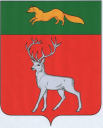 Отдел образованияадминистрации Бузулукского районаОренбургской областиНОМЕНКЛАТУРА ДЕЛ___________     № 06-03                       г. БузулукНа 2019 годИндекс делаЗаголовок делаЗаголовок делаКол-во дел Кол-во дел Кол-во дел Срок хранения дела  и № статьи по перечню٭Срок хранения дела  и № статьи по перечню٭Срок хранения дела  и № статьи по перечню٭Примечание1223334445 01. Руководство 01. Руководство 01. Руководство 01. Руководство 01. Руководство 01. Руководство 01. Руководство 01. Руководство 01. Руководство 01. Руководство01-01Законы Российской Федерации Оренбургской области, Постановления Правительства, решения Законодательного собрания по вопросам образования.КопииЗаконы Российской Федерации Оренбургской области, Постановления Правительства, решения Законодательного собрания по вопросам образования.КопииДМНст. 1бДМНст. 1бКолеева В.И.Юрист Титова Ж.В.Колеева В.И.Юрист Титова Ж.В.01-02Приказы, распоряжения, решения     коллегии Министерства образования Оренбургской области٭КопииПриказы, распоряжения, решения     коллегии Министерства образования Оренбургской области٭КопииДМНст.18 бст. 19 аДМНст.18 бст. 19 а٭Относящиеся к деятель-ности отдела образования –пост.Переход.Колеева В.И.Юрист Титова Ж.В.٭Относящиеся к деятель-ности отдела образования –пост.Переход.Колеева В.И.Юрист Титова Ж.В.01-03Распоряжения, постановления администрации муниципального образования Бузулукский  район.٭КопииРаспоряжения, постановления администрации муниципального образования Бузулукский  район.٭КопииДМНст.18 бст. 19 аДМНст.18 бст. 19 а٭Относящие-ся к деятель-ности отдела образования-пост. Колеева В.И.Юрист Титова Ж.В.٭Относящие-ся к деятель-ности отдела образования-пост. Колеева В.И.Юрист Титова Ж.В.01-04Положение об отделе образования администрации Бузулукского района Оренбургской области  (далее- отдел образования).Положение об отделе образования администрации Бузулукского района Оренбургской области  (далее- отдел образования).Пост.ст. 50 аПост.ст. 50 аЮрист Титова Ж.В.Юрист Титова Ж.В.122333445501-05Переписка о санитарно-эпидемиологическом режиме и медицинском обслуживании в образовательных учреждениях.Переписка о санитарно-эпидемиологическом режиме и медицинском обслуживании в образовательных учреждениях.5лет ЭПМКст.368,369 ВП5лет ЭПМКст.368,369 ВПВедущий специалист по охране труда Балакова С.А.Ведущий специалист по охране труда Балакова С.А.01-06Коллективный договор между трудовым коллективом и администрацией отдела образова-ния.Коллективный договор между трудовым коллективом и администрацией отдела образова-ния.Пост.ст. 576Пост.ст. 576Статинов С.В.Профсоюзная организацияСтатинов С.В.Профсоюзная организация01-07Приказы начальника отдела   образования по основной деятельностиПриказы начальника отдела   образования по основной деятельностиПост.ст. 19 аПост.ст. 19 аКолеева  В.И.Колеева  В.И.01-08Протоколы заседаний совета  отдела образования и документы (информации, справки, решения) к ним.Протоколы заседаний совета  отдела образования и документы (информации, справки, решения) к ним.Пост.ст. 18 бПост.ст. 18 бЗам.началь-ника Позднякова В.В.Зам.началь-ника Позднякова В.В.01-09Протоколы совещаний у начальника  отдела образования с руководителями образовательных учреждений Бузулукского района и документы (информации, справки, решения) к ним.Протоколы совещаний у начальника  отдела образования с руководителями образовательных учреждений Бузулукского района и документы (информации, справки, решения) к ним.Пост.ст.18 еПост.ст.18 еГлавный специалист Самсонова Е.И.Главный специалист Самсонова Е.И.01-10План работы отдела образования на учебный год.  План работы отдела образования на учебный год.  Пост.ст. 285 аПост.ст. 285 аЗам.начальника Позднякова В.В.Зам.начальника Позднякова В.В.01-11Месячные планы работы отдела образования.Месячные планы работы отдела образования..ст. 285 б.ст. 285 бГлавный специалист Самсонова Е.И,Главный специалист Самсонова Е.И,01-12Анализ работы отдела образования.Анализ работы отдела образования.Пост.ст. 464 бПост.ст. 464 бЗам.начальника  Позднякова В.В.Зам.начальника  Позднякова В.В.01-13Обращения граждан (предложения, заявления, жалобы);  документы (справки, сведения, переписка) по их рассмотрению.Обращения граждан (предложения, заявления, жалобы);  документы (справки, сведения, переписка) по их рассмотрению..ЭПМКст. 183 б.ЭПМКст. 183 бСекретарь   Секретарь   01-14Акты о приёме-сдаче дел   при смене руководителей отдела образования.Акты о приёме-сдаче дел   при смене руководителей отдела образования.Пост.ст. 79 аПост.ст. 79 аКолеева В.И.Колеева В.И.01-15Документы (доклады, справки,  отчёты, акты,  заключения, предписания) по итогам проверок работы отдела образования Министерством образования Оренбургской области  и о выполнении предложений проверокДокументы (доклады, справки,  отчёты, акты,  заключения, предписания) по итогам проверок работы отдела образования Министерством образования Оренбургской области  и о выполнении предложений проверокПост.ст. 173 аПост.ст. 173 аЗам.начальника Позднякова В.В.Зам.начальника Позднякова В.В.122333445501-16Документы (доклады, справки,  отчёты, акты,  заключения, предписания) проверок деятель-ности образовательных учрежде-ний Бузулукского района, проводи-мых отделом образования и о выполнении предложений проверокДокументы (доклады, справки,  отчёты, акты,  заключения, предписания) проверок деятель-ности образовательных учрежде-ний Бузулукского района, проводи-мых отделом образования и о выполнении предложений проверокПост.ст. 173 аПост.ст. 173 аЗам.начальника  Позднякова В.В.Зам.начальника  Позднякова В.В.01-17Переписка с Министерством образования Оренбургской области по основным направлениям деятельности.Переписка с Министерством образования Оренбургской области по основным направлениям деятельности..ЭПМКст. 33.ЭПМКст. 33Колеева В.И. Юрист Титова Ж.В. письма уисполнителей   Колеева В.И. Юрист Титова Ж.В. письма уисполнителей   01-18Переписка с учреждениями и организациями по основным направлениям деятельности. Переписка с учреждениями и организациями по основным направлениям деятельности. .ЭПМКст. 35.ЭПМКст. 35ЮристТитова Ж.В.ЮристТитова Ж.В.01-19Журнал регистрации приказов по основной деятельностиЖурнал регистрации приказов по основной деятельностиПост.ст. 258 аПост.ст. 258 аКолеева В.И.Переход.Колеева В.И.Переход.01-20Журнал регистрации поступающих документов. Журнал регистрации поступающих документов. .ст. .ст. Переход.Шапранова  Ю.Е.Переход.Шапранова  Ю.Е.01-21Журнал регистрации отправляемых документов.Журнал регистрации отправляемых документов..ст. .ст. Переход.Шапранова  Ю.Е.Переход.Шапранова  Ю.Е.01-22Журнал  регистрации документов, отправляемых по электронной почте.Журнал  регистрации документов, отправляемых по электронной почте..ст. .ст.  Переход.Шапранова  Ю.Е. Переход.Шапранова  Ю.Е.01-23Протоколы аппаратных совещаний.Протоколы аппаратных совещаний.Юрист Титова Ж.В.Юрист Титова Ж.В.Лицензирование, аттестация и аккредитация образовательных учрежденийЛицензирование, аттестация и аккредитация образовательных учрежденийЛицензирование, аттестация и аккредитация образовательных учрежденийЛицензирование, аттестация и аккредитация образовательных учрежденийЛицензирование, аттестация и аккредитация образовательных учрежденийЛицензирование, аттестация и аккредитация образовательных учрежденийЛицензирование, аттестация и аккредитация образовательных учрежденийЛицензирование, аттестация и аккредитация образовательных учрежденийЛицензирование, аттестация и аккредитация образовательных учрежденийЛицензирование, аттестация и аккредитация образовательных учреждений01-25Правила, инструкции, регламенты Министерства образования Орен-бургской области о порядке лицен-зирования, аттестации и аккреди-тации образовательных учреж-дений.  Копии.1ст. 27 б.1ст. 27 б.1ст. 27 б1После замены новыми. Переход.Зам.начальника  Позднякова В.В.1После замены новыми. Переход.Зам.начальника  Позднякова В.В.1После замены новыми. Переход.Зам.начальника  Позднякова В.В.01-26Уставы образовательных учреждений Бузулукского района.Копии.1ст. 50.1ст. 50.1ст. 501После замены новыми Юрист Титова Ж.В.1После замены новыми Юрист Титова Ж.В.1После замены новыми Юрист Титова Ж.В.01-27Лицензии на осуществление образовательной деятельности, полученные образовательными учреждениями Бузулукского района (копии).Пост.ст. 97Пост.ст. 97Пост.ст. 97Зам.начальника  Позднякова В.В.Зам.начальника  Позднякова В.В.Зам.начальника  Позднякова В.В.123344455501-28Свидетельства о государственной аккредитации, аттестации (копии).Пост.ст. 105Пост.ст. 105Пост.ст. 105Зам.начальника  Позднякова Зам.начальника  Позднякова Зам.начальника  Позднякова 01-29Документы (копии распоряжений, доклады,отчёты, справки, акты, заключения) о реорганизации, лик-видации, переименовании образо-вательных учреждений, передаче из одной системы в другую. Пост.ст. 47Пост.ст. 47Пост.ст. 47Юрист Титова Ж.В.Юрист Титова Ж.В.Юрист Титова Ж.В.01-30Документы (заявления, справки, выписки из реестров, копии   учредительных документов, доку-менты о проверке соответствия определённому виду деятельности, свидетельства, копии лицензий, представление, протоколы, реше-ния, экспертные заключения, отчё-ты, акты) по аттестации, аккреди-тации и лицензировании образова-тельных учреждений Бузулукского района..1ЭПМКст. 104.1ЭПМКст. 104.1ЭПМКст. 1041После прекращения аккредитации.Протоколы, решения -пост. Зам.начальника  Позднякова В.В.1После прекращения аккредитации.Протоколы, решения -пост. Зам.начальника  Позднякова В.В.1После прекращения аккредитации.Протоколы, решения -пост. Зам.начальника  Позднякова В.В.01-31Журнал регистрации выдачи лицензий образовательным учреждениям Бузулукского районаПост.ст. 101Пост.ст. 101Пост.ст. 101 Переход.Позднякова В.В. Переход.Позднякова В.В. Переход.Позднякова В.В.01-32Журнал регистрации выдачи свидетельств о государственной аккредитации образовательным учреждениям Бузулукского района.Пост.ст. 101Пост.ст. 101Пост.ст. 101Переход.Позднякова В.В.Переход.Позднякова В.В.Переход.Позднякова В.В.02. Учебно-воспитательная работа02. Учебно-воспитательная работа02. Учебно-воспитательная работа02. Учебно-воспитательная работа02. Учебно-воспитательная работа02. Учебно-воспитательная работа02. Учебно-воспитательная работа02. Учебно-воспитательная работа02. Учебно-воспитательная работа02. Учебно-воспитательная работа02-01Приказы распоряжения, решения     коллегии Министерства образования Оренбургской области по организации учебного процесса в образовательных учреждениях.  Копии  ДМН ст.18 бст. 19 а   ДМН ст.18 бст. 19 а   ДМН ст.18 бст. 19 а  Главный  специалист Самсонова Е.И.Главный  специалист Самсонова Е.И.Главный  специалист Самсонова Е.И.02-02Приказы, регламенты,  методические указания Министерства образования  Оренбургской области  по организации и проведению воспитательных мероприятий в образовательных учреждениях.   Копии ДМН ст.18 бст. 19 а   ДМН ст.18 бст. 19 а   ДМН ст.18 бст. 19 а  Ведущий специалист по внешкольной работе Невзорова М.С.Ведущий специалист по внешкольной работе Невзорова М.С.Ведущий специалист по внешкольной работе Невзорова М.С.123344455502-03Положения по организации и проведению итоговой аттестации выпускников 11 классов в образовательных учреждениях.Копии.1ст. 55 б.1ст. 55 б.1ст. 55 бГлавный специалист Самсонова Е.И.Главный специалист Самсонова Е.И.Главный специалист Самсонова Е.И.02-04Положения о проведении районных олимпиад по учебным предметам, смотров, конкурсов, соревнований, слётов учащихся образовательных учреждений.Копии.1ст. 55 б.1ст. 55 б.1ст. 55 б1После замены новымиМирошниченко Л.М., зав. ИМО Мещерякова М.В.1После замены новымиМирошниченко Л.М., зав. ИМО Мещерякова М.В.1После замены новымиМирошниченко Л.М., зав. ИМО Мещерякова М.В.02-05Положение об организации воспитательной работы в образовательных учреждениях Бузулукского района. .1ст. 55 б.1ст. 55 б.1ст. 55 б1После замены новыми.Ведущий специалист по внешкольной работе Невзорова М.С.1После замены новыми.Ведущий специалист по внешкольной работе Невзорова М.С.1После замены новыми.Ведущий специалист по внешкольной работе Невзорова М.С.02-06Приказы заведующего отделом образования по воспитательной работе.  КопииДМН ст. 19 аДМН ст. 19 аДМН ст. 19 аКолеева В.И.Колеева В.И.Колеева В.И.02-07Годовой план воспитательной работы отдела образования.ст. 290.ст. 290.ст. 290Невзорова М.С.Невзорова М.С.Невзорова М.С. 02-08Годовой отчёт об организации воспитательной работы в образовательных учреждениях БузулукскогорайонаПост.ст. 464 бПост.ст. 464 бПост.ст. 464 бНевзорова М.С.Невзорова М.С.Невзорова М.С.02-09Документы (выписки из решений педсоветов, представления, ведомости успеваемости выпускников. Протоколы комиссии по рассмотрению работ учащихся – претендентов на получение золотых и серебряных медалей и документы (справки, списки, информации, решения) к ним) отдела образования по награждению выпускников образовательных учреждений Бузулукского  района золотыми и серебряными медалями.Пост.ст. 83,18дПост.ст. 83,18дПост.ст. 83,18дГлавный специалистСамсонова Е.И.Главный специалистСамсонова Е.И.Главный специалистСамсонова Е.И.123344455502-10Документы (копии приказов, отчёты, расписания) отдела образования по организации и проведению итоговой аттестации выпускников 9-11 классов в образовательных учреждениях Бузулукского района.  Пост.ст. 83  Пост.ст. 83  Пост.ст. 83ГлавныйСпециалист Самсонова Е.И.ГлавныйСпециалист Самсонова Е.И.ГлавныйСпециалист Самсонова Е.И.02-11Документы (списки, информации, итоговые ведомости, копии приказов)  отдела образования о проведении олимпиад по школьным предметам, смотров, конкурсов, соревнований, слётов учащихся Пост.ст. 86  Пост.ст. 86  Пост.ст. 86  Мирошниченко Л.М.ИМОНевзорова М.С.Мирошниченко Л.М.ИМОНевзорова М.С.Мирошниченко Л.М.ИМОНевзорова М.С.02-13Документы (планы, отчёты, справки, доклады, акты, переписка)  отдела образования о работе образовательных учреждений по охране здоровья и организации питания учащихся образовательных учреждений. .ЭПМКст. 610.ЭПМКст. 610.ЭПМКст. 610Ведущий специалист по охране трудаБалакова С.А.Ведущий специалист по охране трудаБалакова С.А.Ведущий специалист по охране трудаБалакова С.А.02-14Документы (планы, отчёты, справки, доклады, акты, переписка)       отдела образования об организации летней и зимней оздоровительной работы с учащимися в образовательных учреждениях Бузулукского района.ЭПМКст. 610.ЭПМКст. 610.ЭПМКст. 610Ведущий специалист по  внеклассной работе Невзорова М.С.Ведущий специалист по  внеклассной работе Невзорова М.С.Ведущий специалист по  внеклассной работе Невзорова М.С.02-15Документы (справки, сведения, переписка) управления образованием о работе по предупреждению травматизма учащихся. .ЭПМКст. 610.ЭПМКст. 610.ЭПМКст. 610Ведущий специалист по охране труда Балакова С.А.Ведущий специалист по охране труда Балакова С.А.Ведущий специалист по охране труда Балакова С.А.02-16Документы (справки, сведения, переписка) управления образованием о мероприятиях по предупреждению правонарушений среди детей..ст. 610.ст. 610.ст. 610Ведущий специалист по внешкольной работе Невзорова М.С.Ведущий специалист по внешкольной работе Невзорова М.С.Ведущий специалист по внешкольной работе Невзорова М.С.02-17Сведения о дневном общеобразовательном учреждении на начало учебного года (свод ОО-1).Пост.ст. 467 аПост.ст. 467 аПост.ст. 467 аГлавный специалист Самсонова Е.И.Главный специалист Самсонова Е.И.Главный специалист Самсонова Е.И.123344455502-18Сведения о численности и составе педагогических работников общеобразовательных учреждений (Ф. ОО-1, сводный отчет).Пост.ст. 467 аПост.ст. 467 аПост.ст. 467 аЗав. ИМО Мещерякова М.С.Зав. ИМО Мещерякова М.С.Зав. ИМО Мещерякова М.С.02-19Сведения о допрофессиональной и профессиональной подготовке обучающихся в дневных общеоб-разовательных учреждениях (Ф.Д.-II, сводный  отчет).Пост.ст. 467 аПост.ст. 467 аПост.ст. 467 аЗаведущий ИМО Мещерякова М.В.Заведущий ИМО Мещерякова М.В.Заведущий ИМО Мещерякова М.В.02-20Документы о работе образова-тельных учреждений по охране здоровья и организации питания учащихся (отчеты, справки, информации)5лет ЭПМК ст.362 ВП5лет ЭПМК ст.362 ВП5лет ЭПМК ст.362 ВПВедущий специалист по охране труда Балакова С.А.Ведущий специалист по охране труда Балакова С.А.Ведущий специалист по охране труда Балакова С.А.02-21Документы по вопросу обеспечения школьной формой обучающихся общеобразова-тельных учреждений Бузулукского районаДЗН ст.21 ДЗН ст.21 ДЗН ст.21 Главный специалист Самсонова Е.И.Главный специалист Самсонова Е.И.Главный специалист Самсонова Е.И.02-22Положения по организации и проведению итоговой аттестации выпускников 11 классов в образовательных учреждениях.Копии3 г.Ст.55 б3 г.Ст.55 б3 г.Ст.55 бМещерякова М.В.Зав.ИМОМещерякова М.В.Зав.ИМОМещерякова М.В.Зав.ИМО03. Дошкольное образование03. Дошкольное образование03. Дошкольное образование03. Дошкольное образование03. Дошкольное образование03. Дошкольное образование03. Дошкольное образование03. Дошкольное образование03. Дошкольное образование03. Дошкольное образование03-01Законы РФ, Указы Президента РФ, Постановления Правительства РФ, иные нормативные федеральные акты, регулирующие дошкольное образование. КопииДМН ст.1бДМН ст.1бДМН ст.1бВедущий специалист по дошкольному образованию Свиридова С.А.Ведущий специалист по дошкольному образованию Свиридова С.А.Ведущий специалист по дошкольному образованию Свиридова С.А.03-02Законы Оренбургской области, постановления Правительства  Оренбургской области, регулирующие дошкольное образование. КопииДМН ст.1бДМН ст.1бДМН ст.1бВедущий специалист по дошкольному образованию Свиридова С.А.Ведущий специалист по дошкольному образованию Свиридова С.А.Ведущий специалист по дошкольному образованию Свиридова С.А.03-03Приказы, письма Министерства образования РФ, регулирующие  дошкольное образование.ДМН ст.1бДМН ст.1бДМН ст.1бВедущий специалист по дошкольному образованию Свиридова С.А.Ведущий специалист по дошкольному образованию Свиридова С.А.Ведущий специалист по дошкольному образованию Свиридова С.А.123344455503-04Журнал регистрации уведомлений о постановке ребенка на учет для зачисления в образовательную организацию, осуществляющую деятельность по образовательной программе дошкольного образования.постояннопостояннопостоянноПереход.Ведущий специалист по дошкольному образованию Свиридова С.А.Переход.Ведущий специалист по дошкольному образованию Свиридова С.А.Переход.Ведущий специалист по дошкольному образованию Свиридова С.А.03-05Журнал регистрации мотивирован-ных отказов в постановке ребенка на учет для зачисления в образовательную организацию, осуществляющую деятельность по образовательной программе дошкольного образованияпостояннопостояннопостоянноПереход.Ведущий специалист по дошкольному образованию Свиридова С.А.Переход.Ведущий специалист по дошкольному образованию Свиридова С.А.Переход.Ведущий специалист по дошкольному образованию Свиридова С.А.03-06Журнал регистрации заявлений о внесении изменений в ранее поданное заявление о постановке ребенка на учёт для зачисления в образовательную организацию, осуществляющую деятельность по образовательной программе дошкольного образования.постояннопостояннопостоянноПереход.Ведущий специалист по дошкольному образованию Свиридова С.А.Переход.Ведущий специалист по дошкольному образованию Свиридова С.А.Переход.Ведущий специалист по дошкольному образованию Свиридова С.А.03-07Локальные нормативные акты, регулирующие комплектование  воспитанников  в дошкольные учреждения.ПостоянноПостоянноПостоянноПереход.Ведущий специалист по дошкольному образованию Свиридова С.А.Переход.Ведущий специалист по дошкольному образованию Свиридова С.А.Переход.Ведущий специалист по дошкольному образованию Свиридова С.А.03-08Журнал регистрации уведомлений о внесении изменений в ранее поданное заявление о постановке ребенка на учет для зачисления в образовательную организацию, осуществляющую деятельность по образовательной программе дошкольного образования, и отмене ранее выданного уведомления.постояннопостояннопостоянноПереход.Ведущий специалист по дошкольному образованию Свиридова С.А.Переход.Ведущий специалист по дошкольному образованию Свиридова С.А.Переход.Ведущий специалист по дошкольному образованию Свиридова С.А.03-09Журнал регистрации направлений для зачисления ребенка в образовательную организацию, осуществляющую деятельность по образовательной программе дошкольного образования.постояннопостояннопостоянноПереход.Ведущий специалист по дошкольному образованию Свиридова С.А.Переход.Ведущий специалист по дошкольному образованию Свиридова С.А.Переход.Ведущий специалист по дошкольному образованию Свиридова С.А.123344455503-10Журнал регистрации мотивированного отказа в предоставлении муниципальной услуги в обозначенной в заявлении образовательной организации, осуществляющей деятельность по образовательным программам дошкольного образования (либо приоритетной).постояннопостояннопостоянноПереход.Ведущий специалист по дошкольному образованию Свиридова С.А.Переход.Ведущий специалист по дошкольному образованию Свиридова С.А.Переход.Ведущий специалист по дошкольному образованию Свиридова С.А.03-11Отчёты по дошкольному образованию, направляемые в Министерство образования Оренбургской областипостояннопостояннопостоянноВедущий специалист по дошкольному образованию Свиридова С.А.Ведущий специалист по дошкольному образованию Свиридова С.А.Ведущий специалист по дошкольному образованию Свиридова С.А.03-12Журнал регистрации заявлений о постановке ребенка на учет для зачисления в образовательную организацию, осуществляющую деятельность по образовательной программе дошкольного образования.постояннопостояннопостоянноПереход.Ведущий специалист по дошкольному образованию Свиридова С.А.Переход.Ведущий специалист по дошкольному образованию Свиридова С.А.Переход.Ведущий специалист по дошкольному образованию Свиридова С.А.03-13Журнал регистрации заявлений и уведомлений о постановке ребенка на учёт для осуществления перевода в другую организацию, осуществляющую образователь-ную деятельность по образова-тельным программам соответст-вующих уровня и направленностипостояннопостояннопостоянноПереход.Ведущий специалист по дошкольному образованию Свиридова С.А.Переход.Ведущий специалист по дошкольному образованию Свиридова С.А.Переход.Ведущий специалист по дошкольному образованию Свиридова С.А.03-14Журнал регистрации уведомлений о наличии свободных мест для осуществления перевода в другую дошкольную образовательную организацию, осуществляющую образовательную деятельность по образовательным программам соответствующих уровня и направленности.постояннопостояннопостоянноПереход.Ведущий специалист по дошкольному образованию Свиридова С.А.Переход.Ведущий специалист по дошкольному образованию Свиридова С.А.Переход.Ведущий специалист по дошкольному образованию Свиридова С.А.03-15Сведения о деятельности дошкольных общеобразовательных учреждений за год  (Ф.85-К, отчеты дошкольных общеобразовательных учреждений).Пост.ст. 467 аПост.ст. 467 аПост.ст. 467 аВедущий специалист по дошкольному образованию Свиридова С.А.Ведущий специалист по дошкольному образованию Свиридова С.А.Ведущий специалист по дошкольному образованию Свиридова С.А.123344455503-16Документы проверок работы  дошкольных образовательных учреждений, проводимых отделом образования.постоянно ЭПМК ст.173апостоянно ЭПМК ст.173апостоянно ЭПМК ст.173аВедущий специалист по дошкольному образованию Свиридова С.А.Ведущий специалист по дошкольному образованию Свиридова С.А.Ведущий специалист по дошкольному образованию Свиридова С.А.03-17Протоколы районных методических объединений по образовательным областям с педагогами дошкольных образовательных учреждений.Пост.ст.18 еПост.ст.18 еПост.ст.18 еметодистметодистметодист03-18Документы (планы, справки, информации и др.) о проведении всеобучей в дошкольных образовательных учреждениях5лет ЭПМК ст.5415лет ЭПМК ст.5415лет ЭПМК ст.541методистметодистметодист03-19Документы о проведении профессиональных конкурсов, фестивалей, педагогических чтений для дошкольных образовательных учреждений.5лет ст.9655лет ст.9655лет ст.965методистметодистметодист03-20Документы о повышении квалификации педагогических и руководящих работников дошкольных образовательных учреждений.5лет ст.7085лет ст.7085лет ст.708методистметодистметодист03-21Протоколы совещаний с руководителями дошкольных образовательных учреждений.Пост.ст.18 еПост.ст.18 еПост.ст.18 еметодистметодистметодист03-22Протоколы районных методических объединений по образовательным областям с руководителями дошкольных образовательных учреждений.Пост.ст.18 еПост.ст.18 еПост.ст.18 еметодистметодистметодист04. Информационные технологии04. Информационные технологии04. Информационные технологии04. Информационные технологии04. Информационные технологии04. Информационные технологии04. Информационные технологии04. Информационные технологии04. Информационные технологии04. Информационные технологии04-01Приказы, распоряжения, решения     коллегии Министерства образования Оренбургской области по информатизации учебного процесса в образовательных учреждениях.  Копии.ДМНст.19 бДМНст.19 бДМНст.19 бДМНст.19 бДМНст.19 бВедущий специалист по  информационным технологиям Мирошниченко Л.М.123344444504-02Приказы,информационные письма, рекомендации ГБУ РЦРО Оренбургской области по информатизации учебного процесса в образовательных учреждениях.  Копии.ДМНст.19 бДМНст.19 бДМНст.19 бДМНст.19 бДМНст.19 бМирошни-ченко Л.М.04-03Нормативно-правовые документы Министерства образования, отдела образования администрации района по олимпиадному движе-нию (приказы, распоряжения, положения, инструктивные письма, протоколы).ДМНст.19 бДМНст.19 бДМНст.19 бДМНст.19 бДМНст.19 бМирошниченко Л.М.05.Кадровое обеспечение05.Кадровое обеспечение05.Кадровое обеспечение05.Кадровое обеспечение05.Кадровое обеспечение05.Кадровое обеспечение05.Кадровое обеспечение05.Кадровое обеспечение05.Кадровое обеспечение05.Кадровое обеспечение05-01Должностные инструкции работников.постоянност. 77 бпостоянност. 77 бпостоянност. 77 бпостоянност. 77 бпостоянност. 77 бВ личном деле работника, зам.начальника отдела Поздняковой В.В.05-02Приказы начальника отдела по личному составу (прием, увольнение, премирование).50 летЭПМКст. 19б50 летЭПМКст. 19б50 летЭПМКст. 19б50 летЭПМКст. 19б50 летЭПМКст. 19бКолеева В.И.05-03Приказы начальника отдела о предоставлении отпусков, командировках5 летст. 19 б5 летст. 19 б5 летст. 19 б5 летст. 19 б5 летст. 19 бКолеева В.И.05-04Документы к приказам по личному составу (заявления, справки, др.).5 летст.6655 летст.6655 летст.6655 летст.6655 летст.665Колеева В.И.05-05Графики  предоставления отпусков работникам отдела.Графики  предоставления отпусков работникам отдела.1 годст. 6931 годст. 6931 годст. 6931 годст. 693Колеева В.И.05-06Личные дела работников отдела.50 летЭПМК ст. 656 б50 летЭПМК ст. 656 б50 летЭПМК ст. 656 б50 летЭПМК ст. 656 б50 летЭПМК ст. 656 бКолеева В.И.Переход.05-07Трудовые книжки работников отдела.До востре-бованияст. 664До востре-бованияст. 664До востре-бованияст. 664До востре-бованияст. 664До востре-бованияст. 664Невостребованные не менее 50 летКолеева В.И.123344444505-08Трудовые договоры, трудовые соглашения, не вошедшие в состав личных дел.50 летЭПМК ст. 65750 летЭПМК ст. 65750 летЭПМК ст. 65750 летЭПМК ст. 65750 летЭПМК ст. 657Колеева В.И.05-09Личные карточки работников (Форма Т-2) отдела.50 летЭПМК ст. 65850 летЭПМК ст. 65850 летЭПМК ст. 65850 летЭПМК ст. 65850 летЭПМК ст. 658Колеева В.И.05-10Годовые статистические отчеты о численности, составе и движении кадров. Пост.Ст. 464 бПост.Ст. 464 бПост.Ст. 464 бПост.Ст. 464 бПост.Ст. 464 бКолеева В.И.Зам.гл.бухгалтера05-11Журнал регистрации трудовых договоров и дополнительных соглашений.50 лет  ст.695б50 лет  ст.695б50 лет  ст.695б50 лет  ст.695б50 лет  ст.695бКолеева В.И.Переход.05-12Книга  регистрации  трудовых книжек. 50 летЭПМК ст. 695в50 летЭПМК ст. 695в50 летЭПМК ст. 695в50 летЭПМК ст. 695в50 летЭПМК ст. 695вКолееваВ.И.Переход.05-13Журнал регистрации приказов по личному составу (ведется в электронном виде).50 летст.258б50 летст.258б50 летст.258б50 летст.258б50 летст.258бКолеева В.И.Переход.05-14Журнал регистрации приказов по отпускам, командировкам (ведется в электронном виде).5 летст.258а5 летст.258а5 летст.258а5 летст.258а5 летст.258аКолеева В.И.Переход.05-15Список работников отдела образования и руководителей образовательных учреждений.50 летст.685г50 летст.685г50 летст.685г50 летст.685г50 летст.685гВ лицевых счетах тарификационных списках05-16Документы (представления, ходатайства, характеристики) о представлении работников отдела к награждению ведомственными и областными наградами.Постоянност.735аПостоянност.735аПостоянност.735аПостоянност.735аПостоянност.735аЗаведующий ИМО06. Делопроизводство и архив06. Делопроизводство и архив06. Делопроизводство и архив06. Делопроизводство и архив06. Делопроизводство и архив06. Делопроизводство и архив06. Делопроизводство и архив06. Делопроизводство и архив06. Делопроизводство и архив06. Делопроизводство и архив06-01Нормативно-методические документы (ГОСТы, типовые, примерные инструкции, положения, номенклатуры, перечни, образцы и формы документов) по вопросам архивного дела и делопроизводства.          .1ст. 27 б.1ст. 27 б.1ст. 27 б.1ст. 27 б.1ст. 27 б1После заменыНовымиКолеева В.И.06-02Инструкция по делопроизводствуПост.Ст. 27 а Пост.Ст. 27 а Пост.Ст. 27 а Пост.Ст. 27 а Пост.Ст. 27 а Колеева В.И.123344444506-03Номенклатура дел отдела образования администрации Бузулукскогорайона.Пост.Ст. 200 аПост.Ст. 200 аПост.Ст. 200 аПост.Ст. 200 аПост.Ст. 200 аКолеева В.И.06-04Дело фонда (исторические справки, сведения  о составе и объеме дел и документов, акты проверки наличия и состояния документов, приема и передачи, выделения дел и документов к уничтожению). Пост. Ст. 246Пост. Ст. 246Пост. Ст. 246Пост. Ст. 246Пост. Ст. 246Колеева В.И.06-05Протоколы заседаний экспертной комиссии отдела образования.Пост.Ст.18 вПост.Ст.18 вПост.Ст.18 вПост.Ст.18 вПост.Ст.18 вКолеева В.И.06-06Положение об экспертной комиссии. Пост.Ст. 57 аПост.Ст. 57 аПост.Ст. 57 аПост.Ст. 57 аПост.Ст. 57 аКолееваВ.И.06-07Положение об архиве .Пост.      Ст. 57 а Пост.      Ст. 57 а Пост.      Ст. 57 а Пост.      Ст. 57 а Пост.      Ст. 57 а Колеева В.И.06-08Справки проверок состояния делопроизводства и архивного дела в отделе образования.Пост. Ст. 173 аПост. Ст. 173 аПост. Ст. 173 аПост. Ст. 173 аПост. Ст. 173 аКолеева В.И.06-09Описи дел постоянного хранения.Пост.ст. 248 а  Пост.ст. 248 а  Пост.ст. 248 а  Пост.ст. 248 а  Пост.ст. 248 а  Колеева В.И.06-10Описи дел по личному составу.Пост.ст. 248 бПост.ст. 248 бПост.ст. 248 бПост.ст. 248 бПост.ст. 248 бКолеева В.И.06-11Копии архивных справок, выданные по запросы граждан; документы (заявления, запросы, справки,   переписка) к ним..ст. 253.ст. 253.ст. 253.ст. 253.ст. 253Колеева В.И.06-12Журнал регистрации выдачи архивных справок (копии выписок из документов)..ст. 252 .ст. 252 .ст. 252 .ст. 252 .ст. 252 Колеева В.И.07.Охрана труда07.Охрана труда07.Охрана труда07.Охрана труда07.Охрана труда07.Охрана труда07.Охрана труда07.Охрана труда07.Охрана труда07.Охрана труда07-01Правила, регламенты, методичес-кие указания Правительства Оренбургской области, Министер-ства образования Оренбургской области, администрации  Бузулук-ского района  по вопросам охраны труда. Копии.1ст.27 б.1ст.27 б.1ст.27 б.1ст.27 б.1ст.27 б1После замены новымиВедущий специалист Балакова С.А.07-02Инструкции по охране труда  и технике безопасности..1ст.27 б.1ст.27 б.1ст.27 б.1ст.27 б.1ст.27 б1После замены новыми Ведущий специалист123344444507-03Инструкции о мерах пожарной безопасности..1ст.27 б.1ст.27 б.1ст.27 б.1ст.27 б.1ст.27 б1После замены новымиВедущий специалист07-04Приказы  начальника отдела образования  по технике безопасности. КопииДМНст. 19 аДМНст. 19 аДМНст. 19 аДМНст. 19 аДМНст. 19 аВедущий специалист07-05Акты, предписания по технике безопасности: документы (справки, докладные записки, отчёты) об их выполнении. .ЭПМК ст. 603.ЭПМК ст. 603.ЭПМК ст. 603.ЭПМК ст. 603.ЭПМК ст. 603Ведущий специалист07-06Документы (протоколы, справки, акты) о состоянии и мерах по улучшению условий и охраны труда, техники безопасности. Пост.Ст. 606Пост.Ст. 606Пост.Ст. 606Пост.Ст. 606Пост.Ст. 606Ведущий специалист07-07Переписка с организациями по вопросам охраны труда отделом образования..ст. 618.ст. 618.ст. 618.ст. 618.ст. 618Ведущий специалист07-08Документы (акты, заключения, протоколы) о производственных авариях и несчастных случаях по месту происшествия..1ст. 632.1ст. 632.1ст. 632.1ст. 632.1ст. 6321Сведения о несчастных случаях с летальным исходом –постоянно Ведущий специалист07-09Сведения о травматизме на производстве, профессиональных заболеваниях и материальных затратах, связанных с ними  (Ф.7 травматизм, сводный отчет). Пост.ст.  467 бПост.ст.  467 бПост.ст.  467 бПост.ст.  467 бПост.ст.  467 бВедущий специалист07-10Журнал регистрации несчастных случаев в отделе образования.Пост. Ст. 630Пост. Ст. 630Пост. Ст. 630Пост. Ст. 630Пост. Ст. 630Переход.Ведущий специалист07-11Журнал учета инструктажа по технике безопасности, противопожарным мероприятиям и охране труда.л.ст. 626 бл.ст. 626 бл.ст. 626 бл.ст. 626 бл.ст. 626 бПереход.Ведущий специалист07-12Должностные инструкции работ-ников отдела, ответственных лиц за состояние охраны труда. КопииЗгода ст.561Згода ст.561Згода ст.561Згода ст.561Згода ст.561Ведущий специалист07-13Годовой план мероприятий  отдела образования по охране труда на учебный (календарный) год.Згода ст. 167 Згода ст. 167 Згода ст. 167 Згода ст. 167 Згода ст. 167 Ведущий специалист123344444507-14Соглашение администрации и профсоюзного комитета отдела по охране труда и акты проверки его выполнения.Згода ст.337, 372 Згода ст.337, 372 Згода ст.337, 372 Згода ст.337, 372 Згода ст.337, 372 Ведущий специалист07-15Документы проверок общеобразо-вательных учреждений по охране труда (акты, справки, пред-писания).5 лет5 лет5 лет5 лет5 летВедущий специалист07-16Документы по обучению и аттестации работников образова-тельных учреждений по вопросам охраны труда (протоколы, планы, программы).10 лет  ст.702 ВП1.После замены новыми10 лет  ст.702 ВП1.После замены новыми10 лет  ст.702 ВП1.После замены новыми10 лет  ст.702 ВП1.После замены новыми10 лет  ст.702 ВП1.После замены новымиВедущий специалист07-17Журнал административно- общественного контроля по вопросам охраны труда.Згода ст. 100 Згода ст. 100 Згода ст. 100 Згода ст. 100 Згода ст. 100 Переход.Ведущий специалист07-18Журнал регистрации вводного инструктажа с работниками отдела образования по вопросам охраны труда. 10 лет ст.626б10 лет ст.626б10 лет ст.626б10 лет ст.626б10 лет ст.626бПереход.Ведущий специалист07-19Журнал регистрации инструктажа на рабочем месте с работниками отдела образования по вопросам охраны труда и МКУ.10 летСт.626б10 летСт.626б10 летСт.626б10 летСт.626б10 летСт.626бПереход.Ведущий специалист07-20Журнал учета инструкций по охране труда для работников отдела образования.10 летст.626б 10 летст.626б 10 летст.626б 10 летст.626б 10 летст.626б Переход.Ведущий специалист07-21Журнал учета выдачи инструкций по охране труда для работников отдела образования.10 летст.626б10 летст.626б10 летст.626б10 летст.626б10 летст.626бПереход.Ведущий специалист07-22Журнал учета присвоения группы 1 по электробезопасности не электрическому персоналу отдела образования.10 лет10 лет10 лет10 лет10 летПереход.Ведущий специалист07-23Журнал регистрации вводного инструктажа с работниками МКУ  УОДОУ по вопросам охраны труда 10 лет ст.626б10 лет ст.626б10 лет ст.626б10 лет ст.626б10 лет ст.626бПереход.Ведущий специалист07-24Журнал учета инструкций по охране труда для работников МКУ  УОДОУ.10 лет10 лет10 лет10 лет10 летПереход.Ведущий специалист07-25Журнал учета выдачи инструкций по охране труда для работников МКУ  УОДОУ.10 лет10 лет10 лет10 лет10 летПереход.Ведущий специалист123344444507-26Журнал учета присвоения группы 1 по электробезопасности не электрическому персоналу МКУ  УОДОУ.10 летст.436 ТП10 летст.436 ТП10 летст.436 ТП10 летст.436 ТП10 летст.436 ТППереход.Ведущий специалист07-27Приказы директора МКУ  УОДОУ о возложении ответственности за состояние охраны труда. КопииДМН  ст. 19а ДМН  ст. 19а ДМН  ст. 19а ДМН  ст. 19а ДМН  ст. 19а Ведущий специалист07-28Должностные инструкции работников МКУ  УОДОУ, ответственных лиц за состояние охраны труда. КопииЗгода ст.561 Згода ст.561 Згода ст.561 Згода ст.561 Згода ст.561 Ведущий специалист07-29Годовой план мероприятий МКУ  УОДОУпо охране труда на учебный (календарный) год.Згода ст. 167 Згода ст. 167 Згода ст. 167 Згода ст. 167 Згода ст. 167 Ведущий специалист07-30Соглашение администрации МКУ  УОДОУи профсоюзного комитета отдела по охране труда и акты проверки его выполнения.5 лет ЭПМКСт.6095 лет ЭПМКСт.6095 лет ЭПМКСт.6095 лет ЭПМКСт.6095 лет ЭПМКСт.609Ведущий специалист07-31Журнал регистрации несчастных случаев с учащимися образовательных учреждений Бузулукского района во внеурочное время.Постоянно ст.630Постоянно ст.630Постоянно ст.630Постоянно ст.630Постоянно ст.630Переход.Ведущий специалист07-32Журнал регистрации несчастных случаев с учащимися, воспитанниками образовательных учреждений Бузулукского района в период учебного процесса.Постоянно ст.630Постоянно ст.630Постоянно ст.630Постоянно ст.630Постоянно ст.630Переход.Ведущий специалист07-33Материалы расследования несчастных случаев с воспитанниками и обучающимися образовательных учреждений Бузулукского района.50 лет ЭПМК ст.63250 лет ЭПМК ст.63250 лет ЭПМК ст.63250 лет ЭПМК ст.63250 лет ЭПМК ст.632Связанных с жертвами- пост.Ведущий специалист07-34Переписка по вопросам  обеспечения безопасности при перевозке детей на регулярных «школьных» маршрутах Бузулукского района.5 лет5 лет5 лет5 лет5 летВедущий специалист07-35Переписка  с прокуратурой по вопросам охраны труда и соблюдения техники безопасности в образовательных учреждениях Бузулукского района.5лет ЭПМК5лет ЭПМК5лет ЭПМК5лет ЭПМК5лет ЭПМКВедущий специалист123344444508.Воинский учет08.Воинский учет08.Воинский учет08.Воинский учет08.Воинский учет08.Воинский учет08.Воинский учет08.Воинский учет08.Воинский учет08.Воинский учет08-01Законы, Указы Президента РФ, законодательные и нормативные акты Правительства РФ,   по воинскому учету и бронированию граждан пребывающих в запасе.КопииДМНст. 1 бДМНст. 1 бДМНст. 1 бДМНст. 1 бДМНст. 1 бКолееваВ.И.08-02Приказы Министерства образования Оренбургской области по воинскому учету и бронированию граждан пребывающих в запасе.  КопииДМНст.19 бДМНст.19 бДМНст.19 бДМНст.19 бДМНст.19 бКолеева В.И.08-03Методические указания, рекомендации, инструкции по бронированию граждан пребывающих в запасе. Копии.1ст.27 б.1ст.27 б.1ст.27 б.1ст.27 б.1ст.27 б1После замены новымиКолеева В.И.08-04Списки военнообязанных..ст. 685 е.ст. 685 е.ст. 685 е.ст. 685 е.ст. 685 еКолеева В.И. 08-05Документы (планы, отчеты)    по  бронированию граждан пребывающих в запасе.   .ст.691.ст.691.ст.691.ст.691.ст.691Колеева В.И.08-06Переписка по   воинскому учётуРаботников..ст. 690.ст. 690.ст. 690.ст. 690.ст. 690Колеева В.И.09. Профсоюзная работа09. Профсоюзная работа09. Профсоюзная работа09. Профсоюзная работа09. Профсоюзная работа09. Профсоюзная работа09. Профсоюзная работа09. Профсоюзная работа09. Профсоюзная работа09. Профсоюзная работа09-01Постановления Оренбургского обкома профсоюза работников народного образования и науки Российской Федерации. КопииДМНст.18 бДМНст.18 бДМНст.18 бДМНст.18 бДМНст.18 бНевзорова М.С.09-02Протоколы общих и отчетно-выборных профсоюзных собраний и документы к ним (информации, справки, решения).Пост.Ст. 973Пост.Ст. 973Пост.Ст. 973Пост.Ст. 973Пост.Ст. 973Невзорова М.С.09-03Протоколы заседаний профсоюзного комитета и документы к ним (информации, справки, решения).Пост.Ст. 997Пост.Ст. 997Пост.Ст. 997Пост.Ст. 997Пост.Ст. 997Невзорова М.С.09-04Коллективный договор и акты проверки его выполнения. Копии.ЭПМКст. 576ст. 989.ЭПМКст. 576ст. 989.ЭПМКст. 576ст. 989.ЭПМКст. 576ст. 989.ЭПМКст. 576ст. 989Невзорова М.С.123344444509-05Финансовая смета и годовой отчет об ее выполнении.Пост.Ст. 325аПост.Ст. 325аПост.Ст. 325аПост.Ст. 325аПост.Ст. 325а09-06Главная книга. 1ст. 361. 1ст. 361. 1ст. 361. 1ст. 361. 1ст. 3611При условии завершения ревизии.09-07Документы (акты, накладные, копии счетов), послужившие основанием для бухгалтерских записей. .ст. 402.ст. 402.ст. 402.ст. 402.ст. 40209-08Акты ревизионной комиссии профсоюзного комитета..1.ст. 402.1.ст. 402.1.ст. 402.1.ст. 402.1.ст. 4021При условии проведения проверки (ревизии09-09Заявления работников на оказание материальной  помощи, предоставление путевок в санатории, детские оздоровительные лагеря..ст. 913.ст. 913.ст. 913.ст. 913.ст. 913Невзорова М.С.10. Статистическая отчетность10-01Сведения о материальной базе дневных общеобразовательных учреждений (ФД-4, сводный отчет).ПостоянноСт.293а ПостоянноСт.293а ПостоянноСт.293а ПостоянноСт.293а ПостоянноСт.293а Главный специалист Самсовнова Е.И.10-02Сведения о вечерних (сменных) общеобразовательных учрежде-ниях (Ф СВ-1, сводный отчет).ПостоянноСт.293а ПостоянноСт.293а ПостоянноСт.293а ПостоянноСт.293а ПостоянноСт.293а Главный специалист10-03Сведения об обучающихся, выбывших из общеобразова-тельных учреждений в течение учебного года и летнего периода (Ф Д-12, сводный отчет).Постоянно293а Постоянно293а Постоянно293а Постоянно293а Постоянно293а Главный специалист10-04Сведения о распределении общеобразовательных учреждений по числу учителей, классов и обучающихся на начало учебного года  (Ф Д-6, сводный отчет).ПостоянноСт.293а ПостоянноСт.293а ПостоянноСт.293а ПостоянноСт.293а ПостоянноСт.293а Главный специалист10-05Сведения о распределении общеобразовательных учреждений и обучающихся по языку обучения и по изучению родного языка (фД-7).ПостоянноСт.293а  ПостоянноСт.293а  ПостоянноСт.293а  ПостоянноСт.293а  ПостоянноСт.293а  Главный специалист123344444510-06Сведения о преподавании иностранных языков и углубленном изучении отдельных предметов (Ф Д-8, сводный отчет).ПостоянноСт.293 ПостоянноСт.293 ПостоянноСт.293 ПостоянноСт.293 ПостоянноСт.293 Главный специалист10-07Сведения об учреждениях дополнительного образования (Ф.1-ДО сводный отчет) и органи-зации кружковой работы в ОУ.ПостоянноСт.293а ПостоянноСт.293а ПостоянноСт.293а ПостоянноСт.293а ПостоянноСт.293а Невзорова М.С.10-08Сведения о травматизме на производстве,профессиональных заболеваниях и материальных затратах, связанных с ними (ф.7, травматизм, сводный отчет).ПостоянноСт.293а ПостоянноСт.293а ПостоянноСт.293а ПостоянноСт.293а ПостоянноСт.293а Ведущий специалист по охране труда Балакова С.А.10-09Социальный паспорт ОУ и района на начало года.5лет5лет5лет5лет5летНевзорова М.С.10-10Сведения о детях, стоящих на внутришкольном учете и КДН (ежегодно).5лет5лет5лет5лет5летНевзорова М.С.СОГЛАСОВАНОПротокол ЭК отдела образования администрацииБузулукского района 29.11.2018       № 2                                                             СОГЛАСОВАНО         Протокол ЭПМК Комитета         по делам архивов         Оренбургской области         19.12.2018     № 11По срокам храненияВсегоВ том числеВ том числеПо срокам храненияВсегопереходящих с отметкой ЭПКПостоянногоВременного (свыше 10 лет)Временного (до 10 лет включительно)И Т О Г О: